                    FITNESS INSTRUCTOR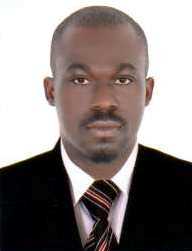 OGUNGBEMIOGUNGBEMI.331329@2freemail.com  OBJECTIVETo obtain a fitness position in your esteemed organization so as to use Impact certification, communication skills, passion for exercise and desire to help people meet their fitness goals, and to contribute enthusiasm and passion for fitness.DUTIES AND RESPONSIBILITIESAssess and evaluate individuals and their health.Design fitness programs suitable to individual needs.Advice, instruct and educate on diet regimen.Initiate fitness training techniques to address various health problems.Instruct members on the correct use of fitness equipment.Read and interpret operating & maintenance instructions, procedure manuals and safety rules.Train members personally and conduct group training classes.Maintain safe health practices within the club.Assist and support members on the fitness floor.Help maintain cleanliness of the club.ACCOMPLISHMENTSTrained a group of elderly members in physical training activities by devising a plan suitable to age and individual capabilityPromoted from assistant trainer to fitness trainer in seven months following excellence in fitness program development and physical dexterityPROFESSIONAL EXPERIENCEFitness Trainer | Millennium Hotel – Lagos Nigeria, 2009 –2012Planned exercise routines based on each member’s individual goalsAssisted members with routines and the use of equipmentObserved patients for fatigue or the need for changing exercise plansTaught appropriate breathing techniquesConducted therapeutic and athletic activitiesMaintained and serviced gym equipmentFollowed up on members’ progressProvide members with information regarding nutrition and diet plansCORE COMPETENCIESVast experience with managing painFamiliarity with basic human anatomy and physiologyWide knowledge of posture, core stabilization and exercise fundamentalsExtensive knowledge of human behavior and performanceExceptional ability to implement structured programSSCE Lagos State University.PERSONAL PROFILEDate Of Birth                     06/02/1989Gender                              MaleNationality                         NigeriaReligion                             ChristianLanguage                           English/Yoruba/PiginMarital Status                     MarriedVisa Status                         ResidenceSUMMARY OF QUALIFICATIONSImpact British Training Solution license ( Dubai, UAE)Level 2 certified fitness instructor.Lasu Konsult (Lagos Nigeria)     Fitness, Health and Safety Management (2010)Beach Rotana Hotel, Abu Dhabi UAE,Trained as a Fitness Instructor(March 2016– May 2016 still refreshingMillennium Hotel worked as Fitness Instructor Lagos, Nigeria (2009-2013).Trained First Aider at Beach Rotana Hotel (Abu Dhabi, UAE.)ATTRIBUTESPositive attitude.Highly motivated and can work rather independently.Reliable, responsible and dedicated.Neat appearance.Personable and approachable.Maintains a high level of professional appearance and ethnicsAbility to work as a team.